 Stage 4 Japanese – assessment task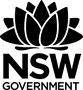 Unit – Let’s learn Japanese!OutcomesA studentLJA4-3C organises and responds to information and ideas in texts for different audiencesLJA4-5U applies Japanese pronunciation and intonation patternsLJA4-7U applies features of Japanese grammatical structures and sentence patterns to convey information and ideasLJA4-9U identifies that language use reflects cultural ideas, values and beliefsAll outcomes referred to in this unit come from Japanese K-10 Syllabus © NSW Education Standards Authority (NESA) for and on behalf of the Crown in right of the State of New South Wales, 2017. Assessment of learning taskYour school will be hosting Japanese exchange students soon. Your teacher has asked you to interview the exchange students in Japanese at the next school assembly, as everyone in Stage 4 has been learning Japanese. Three of the exchange students have sent you recordings of their self-introductions. Listen carefully to the introductions. When you introduce the exchange students during assembly, what questions will you need to ask them to be able to share this information with the school? Record the script of what you will say.In your recording, include:greeting the assemblyasking the assembly to please be quiet and listenasking the exchange students to sit downgreeting the exchange studentsusing the exchange students’ names to indicate who should answerquestions that will draw out the information the exchange students provided in their introductionsthanking the exchange studentsthanking and farewelling the assembly.Marking guidelines – version AMarking guidelines – version BOutcomesABCDELJA4-3CCreates a welcoming and friendly assembly script that includes all of the following:greeting assembly and exchange studentscommands to assembly and exchange studentsthe full range of questions that will elicit all answers included in the recorded self-introductionsthankingfarewelling.Creates a welcoming and friendly assembly script that includes most of the following:greeting assembly and exchange studentscommands to assembly and exchange studentsquestions that will elicit most answers included in the recorded self-introductionsthankingfarewelling.Creates a welcoming assembly script that includes some of the following:greeting assembly and exchange studentscommands to assembly and exchange studentsquestions that will elicit some answers included in the recorded self-introductionsthankingfarewelling.Creates an assembly script that includes a few of the following:greeting assembly and exchange studentscommands to assembly and exchange studentsquestions that will elicit a few of the answers included in the recorded self-introductionsthankingfarewelling.Attempts to create a script that includes limited elements of:greeting assembly and exchange studentscommands to assembly and exchange studentsquestions that will illicit limited answers included in the recorded self-introductionsthankingfarewelling.LJA4-5USpeaks confidently and fluently with minimal pronunciation errors.Uses correct intonation for:sentencesquestioningissuing commands.Speaks fluently with very minor pronunciation errors.Uses correct intonation for:sentencesquestioningissuing commands.Speaks with some pauses and pronunciation errors.Uses mostly correct intonation for:sentencesquestioningissuing commands.Speaks with pauses and pronunciation errors.Uses correct intonation for some of the following:sentencesquestioningissuing commands.Speaks with longer pauses and many pronunciation errors.Intonation ofsentencesquestioningissuing commandsrequires improvement.LJA4-7UApplies a wide range of vocabulary and linguistic structures, with minimal errors.Applies a wide range of vocabulary and linguistic structures, with some minor errors.Applies a range of vocabulary and linguistic structures with errors.Applies a basic range of vocabulary and linguistic structures with errors that may impede comprehension.Applies a limited range of vocabulary and linguistic structures with errors that impede comprehension.OutcomesABCDELJA4-9UDemonstrates extensive knowledge of how language use reflects cultural ideas, values and beliefs by including all of the following:using appropriate honorific suffix after students’ namesaddressing the assembly appropriatelybowing at all appropriate timesusing aizuchi to demonstrate listening.Demonstrates very good knowledge of how language use reflects cultural ideas, values and beliefs by including most of the following:using appropriate honorific suffix after students’ namesaddressing the assembly appropriatelybowing at all appropriate timesusing aizuchi to demonstrate listening.Demonstrates sound knowledge of how language use reflects cultural ideas, values and beliefs by including some of the following:using appropriate honorific suffix after students’ namesaddressing the assembly appropriatelybowing at all appropriate timesusing aizuchi to demonstrate listening.Demonstrates basic knowledge of how language use reflects cultural ideas, values and beliefs by including a few of the following:using appropriate honorific suffix after students’ namesaddressing the assembly appropriatelybowing at all appropriate timesusing aizuchi to demonstrate listening.Demonstrates limited knowledge of how language use reflects cultural ideas, values and beliefs by including less than 2 of the following:using appropriate honorific suffix after students’ namesaddressing the assembly appropriatelybowing at all appropriate timesusing aizuchi to demonstrate listening.CriteriaGradeCreates a welcoming and friendly assembly script that includes all of the following:greeting assembly and exchange studentscommands to assembly and exchange studentsthe full range of questions that will elicit all answers included in the recorded self-introductionsthankingfarewelling.Speaks confidently and fluently with minimal pronunciation errors.Uses correct intonation for:sentencesquestioningissuing commands.Applies a very wide range of vocabulary and linguistic structures, with minimal errors.Demonstrates extensive knowledge of how language use reflects cultural ideas, values and beliefs by including all of the following:using appropriate honorific suffix after students’ namesaddressing the assembly appropriatelybowing at all appropriate timesusing aizuchi to demonstrate listening.ACreates a welcoming and friendly assembly script that includes most of the following:greeting assembly and exchange studentscommands to assembly and exchange studentsquestions that will elicit most answers included in the recorded self-introductionsthankingfarewelling.Speaks fluently with very minor pronunciation errors.Uses correct intonation for:sentencesquestioningissuing commands.Applies a wide range of vocabulary and linguistic structures, with some minor errors.Demonstrates very good knowledge of how language use reflects cultural ideas, values and beliefs by including most of the following:using appropriate honorific suffix after students’ namesaddressing the assembly appropriatelybowing at all appropriate timesusing aizuchi to demonstrate listening.BCriteriaGradeCreates a welcoming assembly script that includes some of the following:greeting assembly and exchange studentscommands to assembly and exchange studentsquestions that will elicit some answers included in the recorded self-introductionsthankingfarewelling.Speaks with some pauses and pronunciation errors.Uses mostly correct intonation for:sentencesquestioningissuing commands.Applies a range of vocabulary and linguistic structures, with errors.Demonstrates sound knowledge of how language use reflects cultural ideas, values and beliefs by including some of the following:using appropriate honorific suffix after students’ namesaddressing the assembly appropriatelybowing at all appropriate timesusing aizuchi to demonstrate listening.CCreates an assembly script that includes a few of the following:greeting assembly and exchange studentscommands to assembly and exchange studentsquestions that will elicit a few of the answers included in the recorded self-introductionsthankingfarewelling.Speaks with pauses and pronunciation errors.Uses correct intonation for:sentencesquestioningissuing commands.Applies a basic range of vocabulary and linguistic structures, with errors that may impede comprehension.Demonstrates basic knowledge of how language use reflects cultural ideas, values and beliefs by including a few of the following:using appropriate honorific suffix after students’ namesaddressing the assembly appropriatelybowing at all appropriate timesusing aizuchi to demonstrate listening.DAttempts to create a script that includes limited elements of:greeting assembly and exchange studentscommands to assembly and exchange studentsthe full range of questions that will elicit all answers included in the recorded self-introductionsthankingfarewelling.Speaks with longer pauses and many pronunciation errors.Intonation ofsentencesquestioningissuing commandsrequires improvement.Applies a limited range of vocabulary and linguistic structures, with errors that impede comprehension.Demonstrates limited knowledge of how language use reflects cultural ideas, values and beliefs by including less than 2 of the following:using appropriate honorific suffix after students’ namesaddressing the assembly appropriatelybowing at all appropriate timesusing aizuchi to demonstrate listening.E